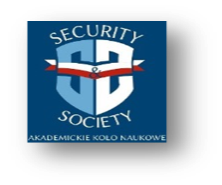 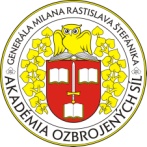 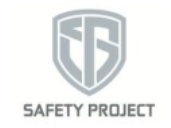 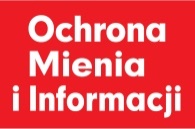 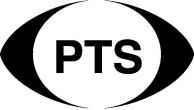 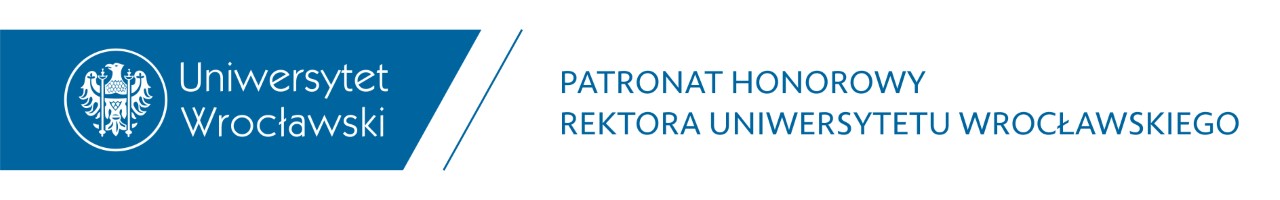 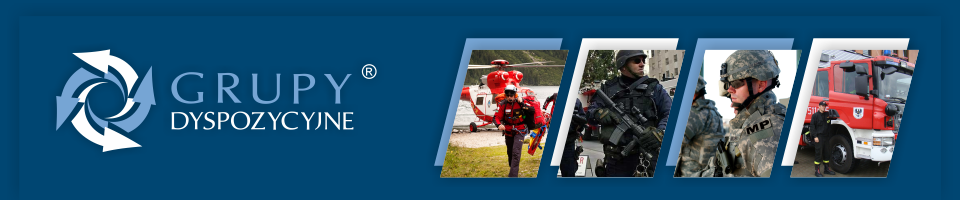 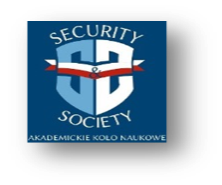 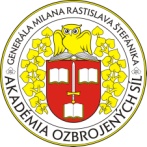 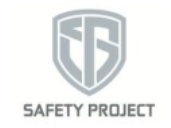 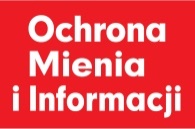 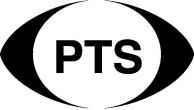 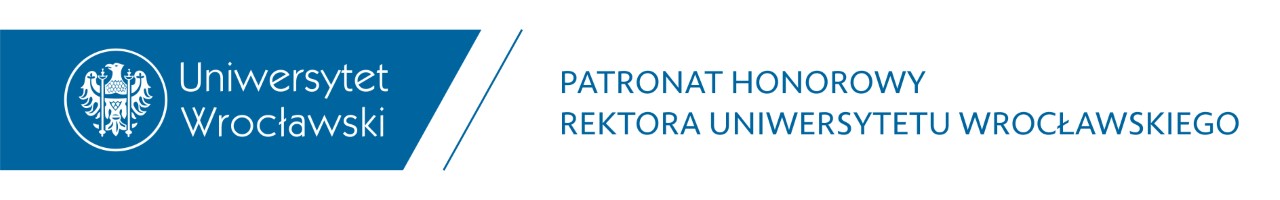 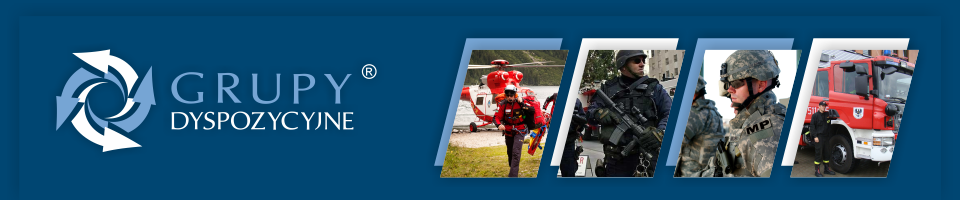 Instytut Socjologii Uniwersytetu WrocławskiegoZakład Socjologii Grup Dyspozycyjnych Instytutu Socjologii UWrUrząd Marszałkowski Województwa DolnośląskiegoAkadémia Ozbrojených Síl gen. M. R. Štefánika, Slovenska RepublikaAkademickie Koło Naukowe Security & Society IS UWrSekcja Socjologicznych Problemów Bezpieczeństwa Narodowego PTSCentrum Studiów i Edukacji na Rzecz Bezpieczeństwa UWrorazUniwersytet Kazimierza Wielkiego w BydgoszczyWyższa Szkoła Bankowa we WrocławiuWyższa Szkoła Policji w SzczytnieZakład Socjologii Edukacji Instytutu Socjologii UWrMiędzynarodowy Instytut Innowacji Nauka – Edukacja – Rozwój w WarszawiePolskie Towarzystwo Socjologiczne – Oddział WrocławskiSafety ProjectZapraszają do udziału online wXXXI Międzynarodowa Konferencja Naukowa Bezpieczeństwo przyszłości- przyszłość bezpieczeństwa.Wielowymiarowe perspektywy wyzwań dla grup dyspozycyjnychSecurity of the future – the future of security.  Multidimensional perspectives of challenges for dispositional groups1–2 lipca 2021 r. (July 1–2, 2021)Bezpieczeństwo opisywane w wielu pracach jako „stan niezagrożenia”  wskazuje definicyjnie, że opisywane jest jako „wartość stała”.  Rok 2020 zmienił obraz rzeczywistości społecznej na całym świecie. Bezpieczeństwo stało się wszelkiego rodzaju aktywnościami które mają je wspierać. Dostrzegając przeobrażenia jakie dzieją się obecnie w obszarze bezpieczeństwa, tegoroczna konferencja koncentrować się będzie na zagadnieniu zmiany w jego postrzeganiu, jego analizie i wyodrębnieniu nowych obszarów, które prowadzą do braku równowagi,  jak i w związku tym zdeterminowały  generowanie nowych  sposobów walki z zagrożeniami. Poczucie bezpieczeństwa i jego brak rozpatrywane może być na czterech poziomach, pierwszy to poziom osobisty, czy prywatny, drugi to poziom  lokalny, dotykający społeczności w których funkcjonujemy, kolejny to poziom krajowy, do którego przestrzegania wyznaczone są odpowiednie służby i wreszcie globalny, zmieniający w obecnym czasie swój kształt.  Celem tegorocznej konferencji jest  także poszukanie odpowiedzi jak w obecnej rzeczywistości interpretowane jest bezpieczeństwo na wymienionych wcześniej czterech poziomach? Jakie wyzwania stawiane są nie tylko członkom grup dyspozycyjnych  ale i obywatelom? Jakie są nowe zagrożenia i gdzie należy szukać nowych obszarów generujących kolejne zagrożenia? Jakie wyzwania naukowo-badawcze stają przed socjologią, socjologią grup dyspozycyjnych oraz naukami o bezpieczeństwie, a jakie wyzwania stają przed podmiotami podejmującymi działania na rzecz poprawy stanu bezpieczeństwa? Zmianom ulegają bowiem nie tylko stosowane technologie i środowisko naturalne, lecz także władze, służb im podległych, ruchów ekologicznych czy społeczności lokalnych, bowiem zmiany te zachodzą również w systemach społecznych. Obszary tematyczne konferencji (The thematic areas of the conference):Zachęcamy Państwa do wskazania praktycznych zastosowań teoretycznego konceptu socjologii grup dyspozycyjnych. Zapraszamy do składania propozycji wystąpień w następujących obszarach problemowych:Współczesne zagrożenia biologiczne i ich wpływ na wymiary bezpieczeństwaPandemia i wyzwania z niej wynikające Nowi aktorzy, nowe problemy i nowe wyzwania  dla sfery bezpieczeństwa Edukacyjne i dydaktyczne wyzwania wobec nowych form zagrożeń Zmiany klimatyczne i ich wpływ na zagrożenia pandemiczne Bezpieczeństwa „sektorowe” w państwie (ekologiczne, żywnościowe, energetyczne i inne) Kontrola jako „źródło cierpień” – koszty i wyzwania w zakresie bezpieczeństwa jakie ponosi jednostka we współczesnym świeciePaństwa narodowe – przeżytek czy nadzieja na przyszłość  (kwestie ograniczeń w koszyku usług gwarantowanych)Masowe migracje jako problem dla bezpieczeństwa Transnarodowa przestępczość zorganizowana i jej znaczenie w XXI wiekuAktualność problemów społecznych lokujących się pomiędzy teorią a praktyką bezpieczeństwaKobiety w grupach dyspozycyjnych systemu bezpieczeństwa militarnego, paramilitarnego i cywilnego w państwieKomunikacyjne i wizerunkowe wyzwania dla grup dyspozycyjnych w labilnej rzeczywistości Inne zagadnienia, wpisujące się w obszar podejmowanych rozważań.Zgłoszenia na Konferencję przyjmowane są przez formularz zamieszczony poniżej w terminie do 20 czerwca 2021 r. Zgłoszenie  można pobrać na stronie: http://www.socjologia.uni.wroc.pl/Wydarzenia międzynarodowa konferencja naukowa  „ Bezpieczeństwo przyszłości – przyszłość bezpieczeństwa.  Wielowymiarowe perspektywy wyzwań dla grup dyspozycyjnych”Formularz zgłoszeniowy (zamieszczony poniżej) należy wysłać na adres: zgloszenia.konferencja2021@gmail.com,Formularz zgłoszeniowyBezpieczeństwo przyszłości - przyszłość bezpieczeństwa. Wielowymiarowe perspektywy wyzwań dla grup dyspozycyjnych2 lipca 2021Security of the future – the future of security.  Multidimentional perspectives of challenges for dispositional groups.Imię i nazwisko: …………………………………………………………………………………………………………………………………………………Stopień, tytuł naukowy: …………………………………………………………………………………………………………………………………………………Stanowisko i miejsce pracy: ……………………………………………………………………………………………………………………………………………Adres korespondencyjny: ……………………………………………………………………………………………………………………………………………….Nr telefonu: …………………………………………………………………………………………………………………………………………………E-mail: …………………………………………………………………………………………………………………………………………………Tytuł wystąpienia:………………………………………………………………………………………………….Słowa kluczowe:…………………………………………………………………………………………………………….Streszczenie:……………………………………………………………………………………………………………………………………………………………………………………………………………………………………………………………………………………………………………………………………………………………………………………………………………………………………………………………………………………………………………………………………………………………………………………………………………………………………………………………………………………………………………………………………………………………………………………………………….Miejsce obrad Konferencji: konferencja w trybie online na platformie TeamsUczestnikiem Konferencji może zostać każdy, kto zgłosi swoje uczestnictwo w wymaganym terminie. O akceptacji referatu decyduje Rada Programowa.Planowane są panele w języku polskim i angielskimOpłata za uczestnictwo w międzynarodowej konferencji naukowej: Odpłatność za publikację naukową 300 zł Konferencja jest bezpłatna. Opłata 300 zł dla osób zainteresowanych publikacją naukową.na konto w nieprzekraczalnym terminie do 20.07.2021:Dane do wpłat załączone są w karcie zgłoszenia.Nazwisko i imię/First and last name:	……………………………………………………………Tytuł, stopień naukowy/Academic title, degree:…………………………………………………….	Adres pocztowy/Mailing address:…………………………………………………………………….	E-mail/E-mail address:………………………………………………………………………………..	Telefon kontaktowy/Phone number:………………………………………………………………..	Uczelnia, Instytucja/University, Institute:	…………………………………………………………..NIP (only for Polish)……………………………………………………………………………………Na wszelkie pytania natury organizacyjnej odpowiedzą:Dr Aneta Uss-Lik              aneta.uss-lik@uwr.edu.plDr Monika Zawartka         monika.zawartka-czekaj@uwr.edu.plDr Piotr Pieńkowski          piotr.pienkowski@uwr.edu.plDr Jolanta Grgębowiec-Baffoni jolanta.grębowiec-baffoni@uwr.edu.pl Doktoranci i studenci mogą kontaktować się z :mgr Kornel Musiał, mgr Sławomir Fiodorow, mgr Sabina Pająk- Danicka oraz studenci i studentki z Akademickiego Koła Naukowego Security & Society IS UWr na stronie Facebook.Szczegółowe informacje o konferencji znajdują się na witrynach internetowych: http://www.socjologia.uni.wroc.pl/Wydarzeniahttps://www.facebook.com/aknsskolonaukowe/Publikacja materiałów konferencyjnych zrealizowana zostanie w następującym schemacie:Artykuły zakwalifikowane do druku po pozytywnych recenzjach wydane zostaną w serii „Socjologia”, w tomie sprofilowanej podserii Acta Universitatis Wratislaviensis „Grupy dyspozycyjne”, Artykuły proszę wysyłać na adres zgloszenia.konferencja2021@gmail.com,Szczegółowe informacje dotyczące formatowania tekstów do obu pozycji oraz sporządzania przypisów znajdują się na stronie www.wuwr.com.pl w zakładkach:Informacje dla Autorów: http://www.wuwr.com.pl/pages/dla-autorow-1.htmlPrzygotowanie tekstu: http://www.wuwr.com.pl/pages/wskazowki-techniczne-4.htmlBibliografia i przypisy: http://www.wuwr.com.pl/pages/-bibliografia-i-przypisy-5.htmlKorekta autorska: http://www.wuwr.com.pl/pages/korekta-autorska-14.htmlWysyłane artykuły muszą zawierać:•       imię i nazwisko autora
•       afiliację
•       ORCID https://orcid.org
•       korespondencyjny adres e-mail autora
•       tytuł po polsku
•       streszczenie po polsku
•       słowa kluczowe po polsku
•       tytuł po angielsku
•       streszczenie po angielsku
•       słowa kluczowe po angielskuObjętość tekstów przygotowanych do druku: od połowy do całego arkusza wydawniczego (40 000 znaków ze spacjami). Teksty proszę przysyłać do 31.07.2021Za wystąpienia oraz za publikację referatów autorzy nie otrzymują wynagrodzenia. W przypadku negatywnych recenzji artykuły nie będą opublikowane i nie będą zwracane koszty uczestnictwa w Konferencji.Zarejestrowani uczestnicy otrzymają imienny certyfikat potwierdzający udział w Konferencji w wersji elektronicznej.Dane osobowe Uczestników:Administratorem danych osobowych jest Uniwersytet Wrocławski.Przetwarzanie danych osobowych następować będzie zgodnie z obowiązującymi przepisami prawa (ochrona danych osobowych oraz RODO).Dane osobowe będą przetwarzane do momentu zakończenia obsługi konferencji (nie dłużej, niż do 30.12.2022) lub do momentu cofnięcia zgody Uczestnika.Wydział Nauk Społecznych Uniwersytetu WrocławskiegoSantander Bank Polska, ul. Kuźnicza 17/19, 50-950 WrocławNumer konta bankowego (Bank account number):09 1090 2503 0000 0001 1110 6022 (na terenie Polski, wpłaty w PLN)PL 56 1090 2398 0000 0001 1108 0646 SWIFT: WBK PPL PP ( wpłaty w Euro)W tytule opłaty proszę wpisać: nazwisko i imię oraz dopisać 7003/0068/2021In the title of the fee, please: name and surname and add 7003/0068/2021